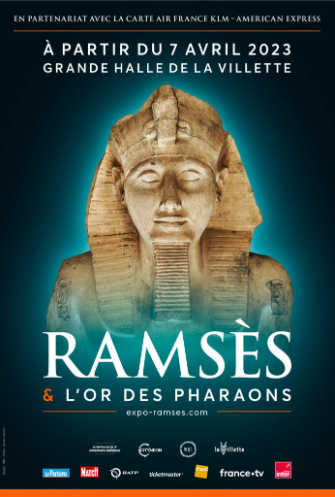 FORMULAIRE DE RESERVATION à renvoyer => resagroupesexpo@villette.comNom de votre structure : 	Adresse postale complète : Numéro Siret : Votre nom et prénom :  Mail : Téléphone portable :  Niveau de classe ou tranche d'âge du groupe :Matière enseignée pour les professeurs du secondaire : VISITES LIBRES DE L’EXPOSITIONExclusivement du lundi au vendredi à 10h, 10h30, 11h, 11h30, 13h30, 14h, 14h30 ou 15h (hors WW & jours fériés)Précisez dates et horaires souhaités :Choix 1 : 		Choix 2 : Choix 3 : Cochez le tarif forfaitaire de la visite correspondant à votre effectif :Les accompagnateurs sont compris dans le forfait. de 1 à 10 personnes :    50€ TTC      de 11 à 20 personnes : 100 € TTC de 21 à 30 personnes : 150 € TTC de 31 à 40 personnes : 200 € TTC de 41 à 50 personnes : 250 € TTC   Si plus de 50 personnes, préciser votre effectif :ATELIERS AUTOUR DE L’EXPOSITION Cochez l’atelier qui vous intéresse et, nous vous contacterons par téléphone pour planifier votre créneau.Consulter les fiches descriptives ICI Parole aux animaux d’Égypte, conte • dès 5 ans (durée 1h15) 
 Graine d’Osiris, dans les jardins passagers • dès 5 ans (durée 1h30)
 Mon profil égyptien, photo • dès 6 ans (durée 1h30)
 L’art de la momie, arts plastiques • dès 7 ans (durée 1h30)
 La fabrique du sphinx, arts plastiques • dès 7 ans (durée 2h)
 Stop motion pyramides, arts plastiques • dès 7 ans (durée 2h)
 Le dernier voyage de pharaon, conte • dès 8 ans (durée 1h30)Tarifs forfaitaires ateliers De 120 à 160€ (forfait valable pour un groupe classe ou 24 enfants max. pour les centres de loisirs)Tarifs réduit pour tout atelier réservé avec une visite de l’exposition : forfaits de 100 à 120 €Modes de paiement (à cocher) : Chèque Carte bancaire Espèces Virement Bon de commande Pass culture Le règlement devra intervenir dans les 15 jours après la date de réservation ou par un paiement immédiat par carte bancaire au téléphone à moins de 7 jours de la visite.